Ecris sur les pointillés ce que représente l’image.Replace sur le schéma ci-dessous le chiffre de l’image correspondante.Schéma de la nomenclature du cours d’eau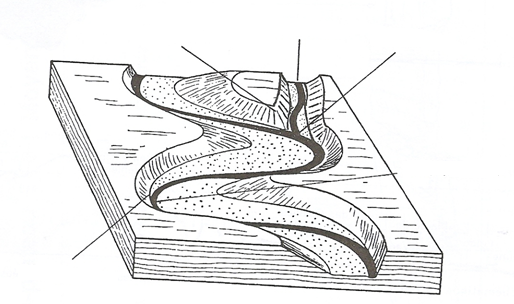 Figure Lecture géographique du territoire rural. Les outils de la lecture paysagère, FUNDP Namur, CEFOGEO, 1995Le bassin hydrographiqueLe bassin hydrographique de la MeuseReplace sur les schémas ci-dessous : un fleuve, une rivière, un ruisseau et une source. Utilise une légende.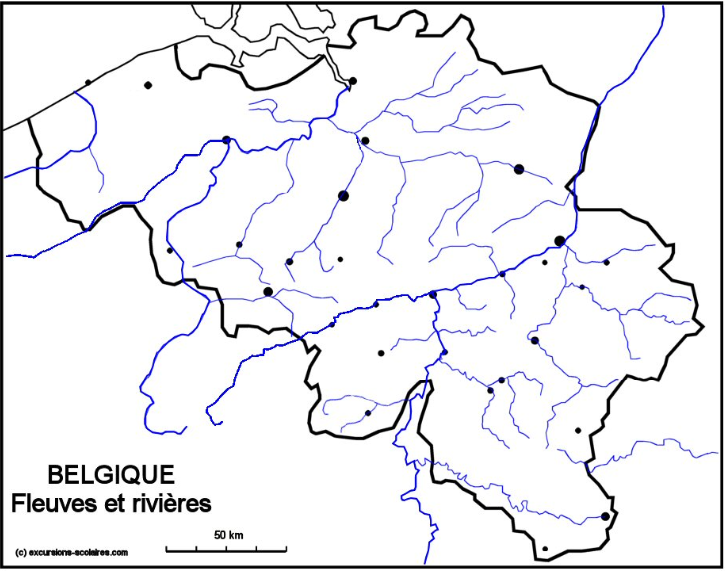 Source : http://excursions-scolaires.com/telecharger/cartes/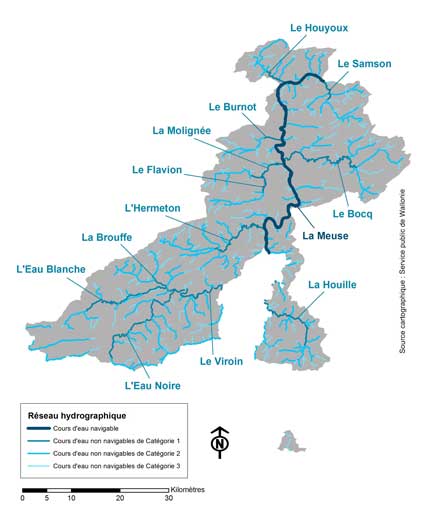 Source : http://www.crhm.be/index.php/le-territoire-de-la-haute-meuse/les-sous-bassins-hydrographiques-de-la-meuse-amont-et-de-l-oise Le bassin hydrographique de la LesseReplace le mot correspondant aux flèches sur le schéma du bassin hydrographique de la Lesse.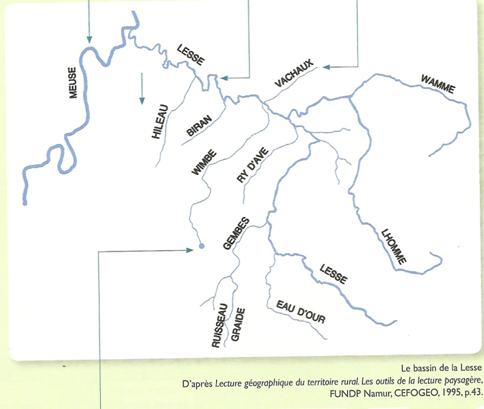  Replace le chiffre correspondant à la lettre dans le tableau ci-dessous.Vrai ou faux : entoure si l’affirmation est vraie ou fausse. Si elle est fausse, corrige la phrase. Attention, une négation n’est pas une correction !……………………………………….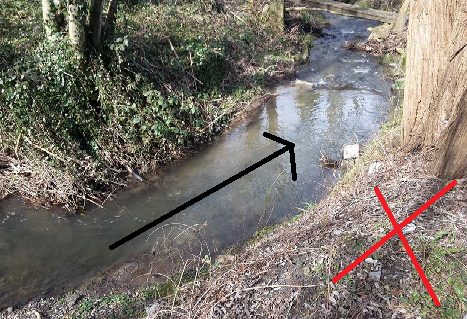 Figure Photo personnelle……………………………………….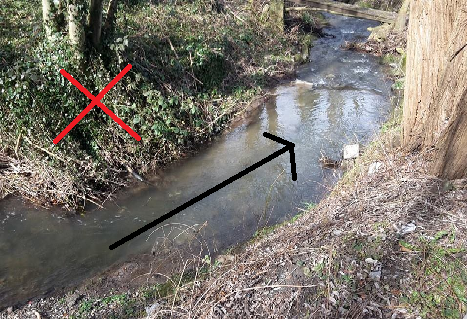 Figure Photo personnelle……………………………………………….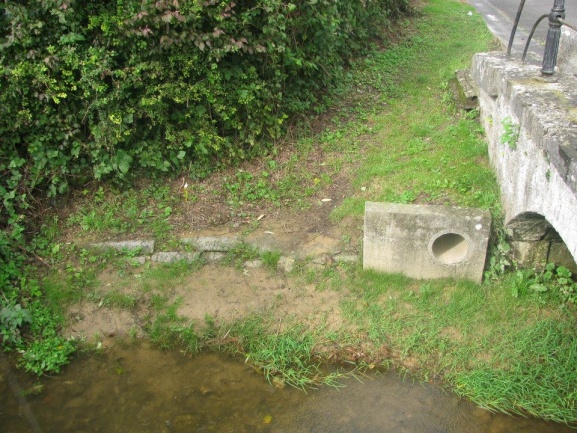 Figure Photo personnelle ………………………………………… 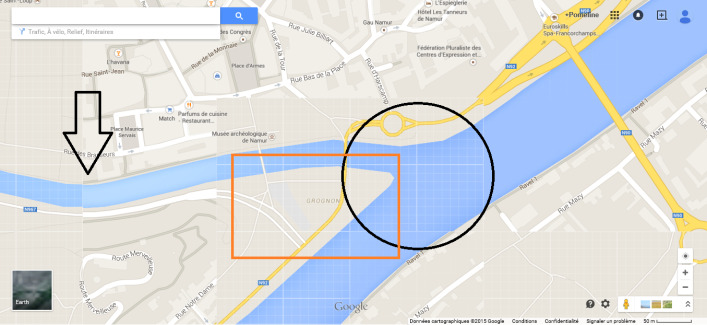 Figure Google Maps……………………………………….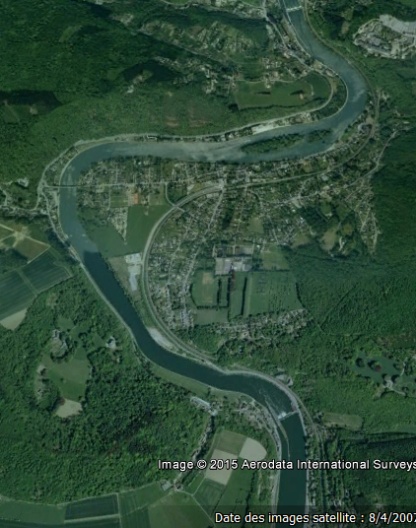 Figure Google Maps……………………………………………….http://www.fossiliraptor.be/carriereflamierge.htm 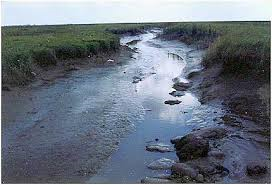 L’amont et l’avalLa rive concave et la rive convexeL’hydrographie, c’est :Un fleuve, c’estUne rivière, c’estUn ruisseau, c’estUne source, c’estAvalC’est une sinuosité dans un cours d’eauAmontSurface plane formée d’alluvions déposées par le cours d’eau. Elle est située au fond d’une valléeAffluentRive localisée à droite par rapport au sens d’écoulement de l’eauFleuvePartie du cours d’eau qui se situe du côté de la source par rapport à un point donnéBergeRelief compris entre deux cours d’eau voisinsConfluentCours d’eau qui se jette dans un autre, considéré comme plus puissantRive gaucheBord d’un cours d’eauRive droiteEndroit où deux cours d’eau se rejoignentRive concaveRive localisée à gauche par rapport au sens d’écoulement de l’eauRive convexePartie qui se situe du coté de l’embouchure par rapport à un point donnéMéandreCours d’eau se jetant directement dans une mer ou dans un océanPlaine alluvialeDans un méandre, c’est la rive extérieure lorsqu’on se place au milieu du cours d’eau (vers la cave)InterfluveDans un méandre, c’est la rive intérieure lorsqu’on se place au milieu du cours d’eau ABCDEFGHIJKLMLa rivière peut se jeter dans un fleuve ……………………………………………………………………………………………………….Vrai ou FauxLe fleuve est l’affluent d’une rivière………………………………………………………………………………………………………..Vrai ou FauxLa source est en amont de l’embouchure …………………………………………………………………………………………………………Vrai ou FauxEn aval d’un affluent se trouve un confluent………………………………………………………………………………………………………….Vrai ou FauxLa rive droite est celle qui se situe à ma gauche  quand je remonte le courant………………………………………………………………………………………………………..Vrai ou FauxQuand on se dirige vers la source, on va à contre-courant.……………………………………………………………………………………………………………Vrai ou Faux